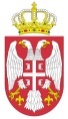 РЕПУБЛИКА СРБИЈАОПШТИНА ЋУПРИЈАОПШТИНСКА УПРАВА                                                                        ПИБ: 10137541713. октобар бр. 7Број: 404-2-74/2021-04-1Датум: 08.12.2021. годинеЋупријаПРЕДМЕТ: Позив за подношење понуда у поступку набавке услуге израде измене и допуне плана генералне регулације градског насеља ЋупријаПроцењена вредност набавке износи: 1.000.000,00 динара без ПДВ-а, односно 1.200.000,00 динара са ПДВ-ом.Поштовани, како би проверили тржишне цене потребном је да нам доставите понуду по следећој спецификацији:П Р О Ј Е К Т Н И  З А Д А Т А КУВОДНЕ НАПОМЕНЕПлан генералне регулације градског насеља Ћуприја донет је 2012. године (,,Службени гласник општине Ћуприја“, бр. 02/12) и Измена и допуна плана генералне регулације (,,Службени гласник општине Ћуприја“, бр. 3/15, 9/18, 23/18-испр. и 46/20).Потреба за покретање поступка измена и допуна Плана, проистекла је из недостатака уочених током његове примене и превазилажење ограничавајућих фактора за функционисање и обликовање обухвата ПГР, као и стварање амбијента и услова за подстицај нове изградње и развоја града.Одлука о изради измене и допуне Плана генералне регулације градског насеља Ћуприја донета је 25.08.2021. године на седници Скупштине општине Ћуприја под бројем 06-138-2/2021-02 („Службени гласник општине Ћуприја“, бр. 27/21).Циљ израде Измена и допуна Плана је његово преиспитивање у појединим сегментима због стварања амбијента и услова за подстицај нове изградње и развоја града.. Измена и допуна Плана генералне регулације подразумева израду свих измена и допуна у свему у складу са Законом о планирању и изградњи изградњи („Сл. гласник РС“, бр. 72/09, 81/09 – испр., 64/10 – одлука УС, 24/11, 121/12, 42/13 – одлука УС, 50/13- одлука УС, 98/13 – одлука УС, 132/14, 145/14, 83/18, 31/19, 37/19, 09/20 и 52/21), са одредбама свих Закона који су комплементарни и осталом регулативом која третира појаве у простору.Измене и допуне Плана урадити у складу са Пројектним задатком, као и указаним потребама за измене у току израде. Израда Измена и допуна Плана генералне регулације (ПГР) подразумева:Израду Нацрта Измена и допуна ПГРИзраду Измена и допуна ПГРИзмене и допуне ПГР садржаће текстуални и графички део у дигиталном и аналогном облику, у по два примерка.Прибављање одговарајућег дигиталног катастарског плана (ДКП), орто - фото подлоге и ажурирање топографског плана (по потреби) обезбедиће ИНВЕСТИТОР  а све у складу са Правилником о садржини, начину и поступку израде докумената просторног и урбанистичког планирања („Службени гласник РС“, бр.32/2019)Прикупљање посебних услова надлежних органа, организација и јавних предузећа (прибавља и сноси трошкове Инвеститор уз обавезу Обрађивача да припреми захтеве и осталу потребну документацију) ОСНОВНИ ПОДАЦИ О ИЗМЕНАМА И ДОПУНАМА ПЛАНА ГЕНЕРАЛНЕ РЕГУЛАЦИЈЕ ГРАДСКОГ НАСЕЉА ЋУПРИЈАПодручје ПГР обухвата целу К.О. Ћуприја град и делове К.О. Ћуприја ван града, К.О. Мијатовац, К.О. Остриковац и К.О. Супска у укупној површини од 1915,5 ha.Границе планског подручја се не мењају, односно обухват Измена и допуна Плана генералне регулације градског насеља Ћуприја (Измене и допуне Плана) остају у границама Плана генералне регулације градског насеља Ћуприја (ПГР). Измене и допуне плана односе на поједине сегменте у оквиру плана, а не планског документа у целости, сходно томе поступак измене и допуне планског документа спроводи се по скраћеном поступку у складу са чл.51б Закона о планирању и изградњи („Службени гласник РС“, бр. 72/09 , 81/09 - исправка, 64/10 – одлука УС, 24/11, 121/12, 42/13 – одлука УС, 50/13 – одлука УС, 98/13 – одлука УС, 132/14, 145/14, 83/18, 31/19, 37/19, 09/20 и 52/21).Сугестије за измену и допуну дате овим пројектним задатком проистекле су углавном као уочени недостаци са могућношћу исправке планираних решења у односу на стање у простору, недовољно прецизирани ставови у примени, накнадно уочене потребе или  појединачни предлози.ПРЕДЛОЗИ ЗА ИЗМЕНУ И ДОПУНУ ПЛАНА Преиспитивање постојећих компатибилних намена са претежном мешовитом наменом површина на к.п.бр. 2916/1 и к.п.бр.1559 обе у КО Ћуприја град.  Измена која се односи на предметне парцеле је искључивање могућности изградње стамбених објеката као компатибилне намене и корекција индекса заузетости грађевинске парцеле у правилима грађења. Промена мешовите намене површина у намену становање средњих густина Б2 на делу просторне целине 2.3. - Жировница и омогућавање озакоњења постојећих породичних стамбених објеката у преосталом делу са претежном мешовитом наменом.Корекција трасе и регулације канала за одвођење атмосферских вода „Лудог потока“.Корекција регулације и намене површина око вртића „Лептирић“.На делу подручја „Расадник“ кориговати намену површина због стварања услова за озакоњење постојећих објеката.Одредити намену недефинисане површине заштитног појаса око јужне петље прикључка на аутопут Е-75 (М-1) к.п.бр. 5103 КО Ћуприја град.Преиспитати и дефинисати услове за минималну површину парцеле за изградњу вишепородичних објеката у случају кад је постојећа површина мања и износи до 90% од потребне.Преиспитати саобраћајнице у просторној целини 4. зона меандар Мораве.Преиспитати саобраћајно решење у ул. Цара Лазара за израду разделних острва целом дужином и кружног тока на раскрсници са ул. Сретена Здравковића и Крушевачка.Планирати одговарајућу регулациону ширину и трасу саобраћајнице на к.п.бр. 4940 у КО Ћуприја град (бивша штампарија).Преиспитати могућност повећања обухвата мешовите намене код мотела поред петље аутопута.Извршити измену саобраћајног решења код новопројектованог моста на реци Велика Морава.Кориговати трасу приступне саобраћајнице за ППОВ у складу са постојећим стањем на терену.Катастарску парцелу бр. 1909 К.О. Ћуприја-град предвидети као површину јавне намене – сквер.Преиспитати саобраћајно решење и линију регулације у ул. Кнеза Милоша на делу код старих објеката бивших МИП – Ливница због стварања услова за озакоњење постојећих објеката.Извршити измену, исправку или допуну и свега осталог што се у оквиру јавног увида и у току израде Плана покаже потребним.САДРЖАЈ ИЗМЕНА И ДОПУНА ПЛАНА ГЕНЕРАЛНЕ РЕГУЛАЦИЈЕСадржај Измена и допуна Плана генералне регулације дефинисан је Законом о планирању и изградњи изградњи („Сл. гласник РС“, бр. 72/09, 81/09 – испр., 64/10 – одлука УС, 24/11, 121/12, 42/13 – одлука УС, 50/13- одлука УС, 98/13 – одлука УС, 132/14, 145/14, 83/18, 31/19, 37/19, 09/20 и 52/21) и Правилником о садржини, начину и поступку израде докумената просторног и урбанистичког планирања („Службени гласник РС“, бр. 32/2019).Обрађивач Измена и допуна Плана генералне регулације је у обавези да присуствује и образлаже предложена решења на свим састанцима у поступку израде и усвајања  Измена и допуна Плана  и врши исправке по примедбама до усвајања.Обрађивач је такође у обавези да анализира постојеће стање и потребе, и током израде нацрта плана у сталној сарадњи и консултацијама са наручиоцем дође до најповољнијег решења. Обавеза обрађивача је да изврши детаљну анализу постојећег стања и потреба за све ставке предложенe за измену и допуну пројектним задатком, предлозима, примедбама и сугестијама и указаним потребама за измену у току израде и исти достави у облику извештаја са одговарајућом фото документацијом са терена и предлозима варијантних решења. Обавеза Обрађивача је такође и да се одазове на позив наручиоца у вези потребних консултација везаних за израду Плана са обиласком терена  по потреби. Консултације везане за израду Плана обављаће се у просторијама Општинске управе општине Ћуприја.ОБРАЗАЦ ПОНУДЕПонуда бр. ________________ од __________________ за јавну набавку услуге израде измене и допуне плана генералне регулације градског насеља Ћуприја1) ОПШТИ ПОДАЦИ О ПОНУЂАЧУ2) ПОНУДУ ПОДНОСИ: Напомена:Заокружити начин подношења понуде и уписати податке о подизвођачу, уколико се понуда подноси са подизвођачем, односно податке о свим учесницима заједничке понуде, уколико понуду подноси група понуђача.3) ПОДАЦИ О ПОДИЗВОЂАЧУ 	Напомена:Табелу „Подаци о подизвођачу“ попуњавају само они понуђачи који подносе  понуду са подизвођачем, а уколико има већи број подизвођача од места предвиђених у табели, потребно је да се наведени образац копира у довољном броју примерака, да се попуни и достави за сваког подизвођача.4) ПОДАЦИ О УЧЕСНИКУ  У ЗАЈЕДНИЧКОЈ ПОНУДИНапомена:Табелу „Подаци о учеснику у заједничкој понуди“ попуњавају само они понуђачи који подносе заједничку понуду, а уколико има већи број учесника у заједничкој понуди од места предвиђених у табели, потребно је да се наведени образац копира у довољном броју примерака, да се попуни и достави за сваког понуђача који је учесник у заједничкој понуди.5) OПИС ПРЕДМЕТА НАБАВКЕ: Јавна набавка услуге израде измене и допуне плана генералне регулације градског насеља ЋупријаНапомена: Образац понуде понуђач мора да попуни и потпише, чиме потврђује да су тачни подаци који су у обрасцу понуде наведени. Уколико понуђачи подносе заједничку понуду, група понуђача може да се определи да образац понуде потписују сви понуђачи из групе понуђача или група понуђача може да одреди једног понуђача из групе који ће попунити и потписати образац понуде.      Датум:					            Потпис понуђача     _____________________	                                         _________________________Понуђач је у обавези да испуни додатни услов - техничка лица или тела:- Да располаже потребним бројем и квалификацијама извршилаца 3 (три) за све време извршења уговора о јавној набавци и то са следећим лиценцама: 1 (један) одговорни планер са важећом лиценцом ИКС 100, 1 (један) одговорни урбаниста са важећом лиценцом ИКС 200 и 1 (један) одговорни пројектант са важећом лиценцом ИКС 300.Испуњеност додатног услова понуђач доказује фотокопијом уговора о раду или фотокопијом МА или одговарајућег обрасца за лица (извршиоце) запослена код понуђача, као и фотокопију уговора ван радног односа за лица (извршиоце) која нису запослена код понуђача.Наручилац ће прихватити све уговоре о радном ангажовању лица ван радног односа у складу са Законом о раду.За носиоце лиценци понуђач је у обавезе да достави фотокопију личне лиценце издате од стране Инжењерске коморе Србије, као и потврду о важности исте, која се мора оверити његовим потписом.Ако у уговору ван радног односа није наведено да ће носилац лиценце бити ангажован за реализацију услуге која је предмет ове јавне набавке, потребно је приложити Анекс уговора којим се то дефинише.Под кривичном и материјалном одговорношћу потврђујем да испуњавам горе наведене услове.           Датум: 			  		              Потпис понуђача __________________		                                _______________________Напомена: Уговор ће се закључити са понуђачем чија понуда буде изабрана као најповољнија, тј. чија понуда буде са најнижом понуђеном ценом.Контакт особа за набавке: Гордана Јовановић, тел. 035/8150-922.Контак особa у вези са спецификацијом предметне набавке: Зоран Грујић, дипл. инж. грађ., тел. 035/8475-729.Молимо Вас да по пријему позива за подношење понуда на исти одговорите најкасније до 13.12.2021. године до 12 часова на мејл: nabavke@cuprija.rs, gordana.jovanovic@cuprija.rs или лично доставите понуду на писарници Општинске управе општине Ћуприја, ул. 13. октобар бр. 7, 35230 Ћуприја, са назнаком: „Понуда за набавку услуге израде измене и допуне плана генералне регулације градског насеља Ћуприја, бр. ЈН 404-2-74/2021-04“, за Одсек јавних набавки, НЕ ОТВАРАТИ.Назив услугеЦена без ПДВ-аЦена са ПДВ-ом123Услуга израде измене и допуне плана генералне регулације градског насеља ЋупријаУкупно:Назив понуђача:Адреса понуђача:Матични број понуђача:Порески идентификациони број понуђача (ПИБ):Име особе за контакт:Електронска адреса понуђача (e-mail):Телефон:Телефакс:Број рачуна понуђача и назив банке:Лице овлашћено за потписивање уговора:А) САМОСТАЛНОБ) СА ПОДИЗВОЂАЧЕМВ) КАО ЗАЈЕДНИЧКУ ПОНУДУ1)Назив подизвођача:Адреса:Матични број:Порески идентификациони број:Име особе за контакт:Проценат укупне вредности набавке који ће извршити подизвођач:Део предмета набавке који ће извршити подизвођач:2)Назив подизвођача:Адреса:Матични број:Порески идентификациони број:Име особе за контакт:Проценат укупне вредности набавке који ће извршити подизвођач:Део предмета набавке који ће извршити подизвођач:1)Назив учесника у заједничкој понуди:Адреса:Матични број:Порески идентификациони број:Име особе за контакт:2)Назив учесника у заједничкој понуди:Адреса:Матични број:Порески идентификациони број:Име особе за контакт:3)Назив учесника у заједничкој понуди:Адреса:Матични број:Порески идентификациони број:Име особе за контакт:Укупна цена без ПДВ-а:Укупна цена са ПДВ-ом:Рок извршења услуге:4 (четири) месеца од дана закључења Уговора.Начин и рок плаћања:Плаћање по Уговору извршити на текући рачун Пројектанта 50% авансно по службеном пријему авансног рачуна. Авансни рачун мора да садржи идентификациони број (ИДФ).Пројектант се обавезује да у тренутку закључења Уговора Наручиоцу достави авансни рачун, као и бланко сопствену меницу за повраћај авансног плаћања. Бланко сопствена меница за повраћај авансног плаћања издаје се у висини 50% Уговора са ПДВ-ом, и мора да траје наjкраће до правдања аванса.Уколико Пројектант не изврши услугу у року и на начин предвиђен Уговором или то учини на несавестан начин, Наручилац ће уновчити меницу за повраћај авансног плаћања.Остатак износа уговорене вредности биће исплаћен у року од 45 (четрдесетпет) дана од дана пријема рачуна по достављању коначне измене и допуне плана генералне регулације градског насеља Ћуприја.Рачун мора да садржи идентификациони број (ИДФ).Рок важења понуде (минимум 30 дана) уписати у празно поље: